Концерты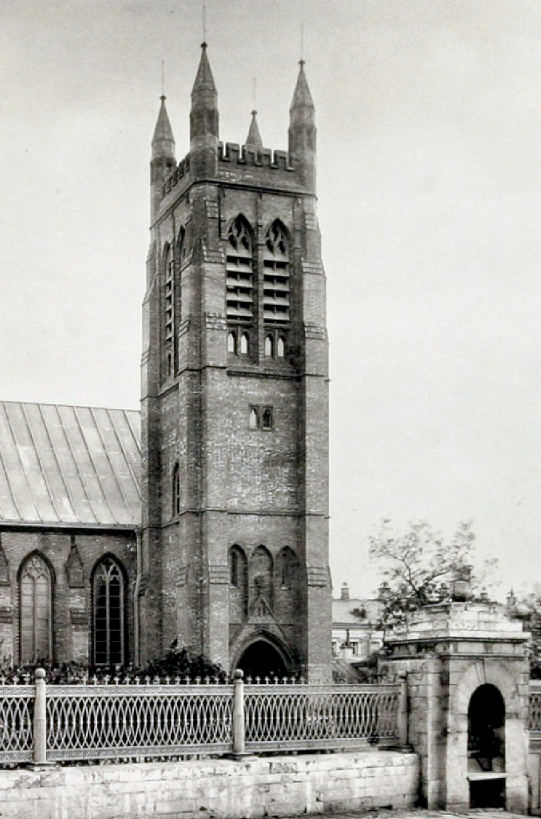 Московского Международного ХораФ. Й. Гайдн «Месса Святого Николая»Рождественские песни разных странРуководитель и дирижерСергей СидоренкоФортепианолауреат международных конкурсовАлександр КуликовКамерный оркестр факультета исторического 
и современного исполнительского искусства Московской консерватории им. П. И. ЧайковскогоГосударственный ансамбль солистов "Орфарион"Художественный руководитель 
Олег ХудяковСолисты :Лауреаты международных конкурсовТамара Завальная - сопраноВарвара Чайкова - альтАртем Волков - тенорАртем Чулков - басХрам св. Андрея, Вознесенский переулок, 8Билеты 500 р. Заказ билетов: 89165864351 
moscow.international.choir@gmail.comНачало концертов 19.30   Вторник    9   декабряПятница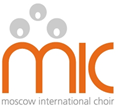 12 декабря          Вторник   16      декабря